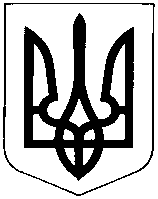 УКРАЇНАХМЕЛЬНИЦЬКА ОБЛАСТЬНОВОУШИЦЬКА СЕЛИЩНА РАДАНОВОУШИЦЬКОЇ СЕЛИЩНОЇ ОБ’ЄДНАНОЇ  ТЕРИТОРІАЛЬНОЇ ГРОМАДИР І Ш Е Н Н Япозачергової сесії селищної ради VII скликаннявід 02 липня 2018 року №11                                                            смт Нова УшицяПро затвердження  змін до Програмибудівництва, ремонту та утримання комунальних дорігНовоушицької  селищної  об»єднаної  територіальноїгромади на 2018 рік .     Відповідно до підпункту статтей 27, 40, 52 Закону України «Про місцеве самоврядування в Україні» від 21.05.1997 року N280/97-ВР (із змінами та доповненнями),  розглянувши пропозицію відділу комунальної власності, житлово-комунального господарства, благоустрою, зовнішньої реклами, охорони навколишнього природного середовища, інфраструктури та земельних відносин Новоушицької селищної ради щодо внесення змін до   Програми будівництва, ремонту та уримання комунальних доріг Новоушицької селищної об»єднаної територіальної  громади на 2018 рік(далі - Програма) селищна рада вирішила:Внести зміни до Програми, а саме : - у додаток 1 Програми додати слідуючі вулиці у таких населених пунктах: У позиції ВСЬОГО замінити суму на 79492832 грн.Назву та зміст додатку 3 Програми викласти у новій редакції:- доповнити Програму  додатком 5 із назвою та змістом, а саме:«Оплата автомобільних послуг по перевезенню»2. Контроль за виконанням рішення покласти на постійну комісію Новоушицької селищної ради з питань містобудування, будівництва, земельних відносин та охорони навколишнього природного середовища.Селищний  голова                                                                    О. МосковчукНайменування заходуДжерела фінансуванняЗагальні витрати, грн.Поточний ремонт асфальтобетонного покриття смт. Нова Ушиця, вул. ШевченкаСелищний бюджет199272,00Поточний ремонт асфальтобетонного покриття смт. Нова Ушиця, пров. ЗаводськийСелищний бюджет149181,00Поточний ремонт асфальтобетонного покриття смт. Нова Ушиця, пров. ЗаводськийСелищний бюджет151379,00№ п/пНазва заходуВиготовлення проектно-кошторисної документації, сумаВартість робітВсього1Виготовлення проектно-кошторисної документації, експертиза проекту та проведення робіт по капітальному ремонту вул. Літнівецька, с. Каскада3600000 грн.№ п/пНазва послугиСума, грн.1Послуги по перевезенню щебеневої суміші70000